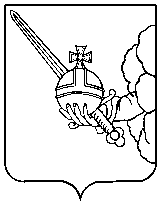 П О С Т А Н О В Л Е Н И ЕАдминистрации города ВологдыОт  24 марта 2023 года				                    		№        404      	О внесении изменений в постановление Администрации города Вологды от 
3 февраля 2023 года № 126В соответствии  с Федеральным  законом от 06 октября 2003 года № 131-ФЗ «Об общих принципах организации местного самоуправления в Российской Федерации» (с последующими изменениями), на основании статей 27 и 44 Устава  городского округа города Вологды ПОСТАНОВЛЯЮ: 1. Внести в постановление Администрации города Вологды                                     от 3 февраля 2023 года № 126 «О проведении ежегодного голосования по отбору общественных территорий, подлежащих благоустройству в рамках реализации муниципальной программы «Формирование современной городской среды на территории городского округа города Вологды» в 2024 году» следующие изменения:1.1. В пункте 4 слова и цифры «с 00 часов 00 минут 5 апреля 2023 года                   до 23 часов 59 минут 20 апреля 2023 года» заменить словами и цифрами                       «с 00 часов 00 минут 15 апреля 2023 года до 23 часов 59 минут 31 мая 2023 года».1.2. Строки 7, 8, 9, 10 приложения № 1 «План мероприятий проведения ежегодного голосования по отбору общественных территорий, подлежащих благоустройству в рамках реализации муниципальной программы «Формирование современной городской среды на территории городского округа города Вологды» в 2024 году» изложить в следующей редакции:«                                                                                                                                             ».1.3. В приложении № 3 «Порядок организации и проведения процедуры ежегодного голосования по отбору общественных территорий, подлежащих благоустройству в рамках реализации муниципальной программы «Формирование современной городской среды на территории городского округа города Вологды» в 2024 году, в форме электронного голосования»:1.3.1. В пункте 7 цифры и слово «25 апреля» заменить цифрами и словом «07 июня».1.3.2. В абзаце третьем пункта 8 цифры и слово «26 апреля» заменить цифрами и словом «07 июня».2. Настоящее постановление подлежит официальному опубликованию в газете «Вологодские новости» и размещению на официальном сайте Администрации города Вологды в информационно-телекоммуникационной сети «Интернет».Мэр города Вологды				   		       С.А. Воропанов7Проведение ежегодного голосования по отбору общественных территорий, подлежащих благоустройству 
в 2024 году (далее – ежегодное голосование)с 15 апреля 2023 года по 
31 мая 2023 года включительноДепартамент городского хозяйства Администрации города Вологды8Заседание общественной комиссии по подведению итогов ежегодного голосованиядо 07 июня 
2023 годавключительноОбщественная комиссия9Представление в Администрацию города Вологды итогового протокола результатов голосования до 09 июня 2023 года включительноОбщественная комиссия10Опубликование в  газете «Вологодские новости» и на официальном сайте Администрации города Вологды итогового протокола общественной комиссии об итогах ежегодного голосованиядо 23 июня2023 годавключительноДепартамент городского хозяйства Администрации города Вологды